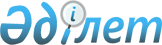 О внесении изменений в постановления Правительства Республики Казахстан от 30 июня 1997 года N 1037 и 14 декабря 1999 года N 1917
					
			Утративший силу
			
			
		
					Постановление Правительства Республики Казахстан от 6 апреля 2001 года N 451. Утратило силу постановлением Правительства Республики Казахстан от 12 июня 2008 года N 578.



      


Сноска.


 


Утратило силу постановлением Правительства РК от 12.06.2008 


 N 578 


 (порядок введения в действие см. 


 п.3 


).




         В соответствии с 
 Указом 
 Президента Республики Казахстан от 13 декабря 2000 года N 507 "О реорганизации, упразднении и образовании отдельных государственных органов Республики Казахстан" Правительство Республики Казахстан постановляет: 






      1. Внести изменения в следующие решения Правительства Республики Казахстан:



      1) в постановление Правительства Республики Казахстан от 30 июня 1997 года 
 N 1037 
  "О лицензировании экспорта и импорта товаров (работ, услуг) в Республике Казахстан" (САПП Республики Казахстан, 1997 г., N 29, ст. 266):



      в пункте 3 слова "энергетики, индустрии" заменить словом "экономики";



      2) в постановление Правительства Республики Казахстан от 14 декабря 1999 года 
 N 1917 
 "О совершенствовании системы экспортного контроля в Республике Казахстан" (САПП Республики Казахстан, 1999 г., N 54, ст. 541):



      в пункте 3 слова "энергетики, индустрии" заменить словом "экономики".






      2. Настоящее постановление вступает в силу со дня подписания.     

      

Премьер-Министр




      Республики Казахстан 


					© 2012. РГП на ПХВ «Институт законодательства и правовой информации Республики Казахстан» Министерства юстиции Республики Казахстан
				